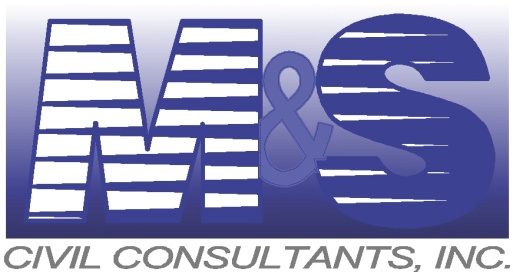 102 E. Pikes Peak Ave, STE 500Colorado Springs, CO  80903Mail to: PO Box 1360Colorado Springs, CO 80901 v 719.955.5485THE HILLS AT LORSON RANCH FILING NO. 1BOUNDARY LEGAL DESCRIPTION (123.169 ACRES)A PARCEL OF LAND IN THE NORTH HALF (N 1/2) SECTION 24 AND IN THE SOUTH HALF (S 1/2) SECTION 13, T15S, R65W OF THE 6th P.M., EL PASO COUNTY, COLORADO MORE PARTICULARLY DESCRIBED AS FOLLOWS;BEGINNING AT THE SOUTHEAST CORNER OF "LORSON RANCH EAST FILING NO. 1" AS RECORDED UNDER RECEPTION NO. 219714285 IN THE EL PASO COUNTY, COLORADO RECORDS;THENCE  N38°22'41"E ALONG THE EASTERLY LINE THEREOF AND ITS NORTHERLY EXTENSION, SAID LINE BEING THE NORTHWESTERLY LINE OF THAT 100 FOOT TRI-STATE GENERATION AND TRANSMISSION ASSOCIATION INC. EASEMENT DESCRIBED IN BOOK 2665 PAGE 715 OF THE EL PASO COUNTY RECORDS, 1352.92 FEET TO THE SOUTHERLY CORNER OF THE MOUNTAIN VIEW ELECTRIC ASSOCIATION (MVEA) SUBSTATION AS RECORDED UNDER RECEPTION NO. 206041590;THENCE  CONTINUING N38°22'41"E ALONG THE SOUTHEASTERLY LINE OF SAID MVEA SUBSTATION,  295.16 FEET;THENCE  N38°22'41"E a distance of  447.40 feet to the south right-of-way line of Fontaine Boulevard as platted in "LORSON RANCH EAST FILING NO. 1"THENCE ALONG SAID RIGHT-OF-WAY LINE THE FOLLOWING THREE (3) COURSES;(1) THENCE  S70°06'29"E, A DISTANCE OF  34.95 FEET;(2) THENCE  N18°59'47"E, A DISTANCE OF  99.98 FEET;(3) THENCE  N38°22'35"E, A DISTANCE OF  0.03 FEET TO THE SOUTHWEST CORNER OF TRACT J, "LORSON RANCH EAST FILING NO. 1";THENCE ALONG THE LINES OF SAID TRACT J THE FOLLOWING FOUR (4) COURSES;(1) THENCE  N38°22'35"E, ALONG THE EASTERLY LINE THEREOF  345.15 FEET;(2) THENCE  N58°24'10"W, A DISTANCE OF  314.29 FEET;(3) THENCE  N43°26'13"W, A DISTANCE OF  336.42 FEET;(4) THENCE  N0°00'00"E, A DISTANCE OF  440.98 FEET TO THE SOUTH LINE OF "LORSON RANCH EAST FILING NO. 3" AS RECORDED UNDER RECEPTION NO. 220714474 IN THE EL PASO COUNTY RECORDS;THENCE ALONG THE SOUTHERLY LINES THEREOF THE FOLLOWING SIX (6) COURSES;(1) THENCE  N87°26'51"E, A DISTANCE OF  11.92 FEET;(2) THENCE  304.41 FEET ALONG A CURVE TO THE LEFT, SAID CURVE HAVING A RADIUS OF  730.00 FEET,  A CENTRAL ANGLE OF  23°53'32",  THE CHORD OF 302.21 FEET BEARS  N75°30'05"E;(3) THENCE  N63°33'19"E, A DISTANCE OF  194.38 FEET;(4) THENCE  N67°51'09"E, A DISTANCE OF  113.39 FEET;(5) THENCE  N65°49'40"E, A DISTANCE OF  232.85 FEET;(6) THENCE  90.04 FEET ALONG A CURVE TO THE RIGHT, SAID CURVE HAVING A RADIUS OF 533.00 FEET, A CENTRAL ANGLE OF  9°40'45",  THE CHORD OF 89.94 FEET BEARS  N21°59'18"W;THENCE  S57°31'41"E, A DISTANCE OF  30.77 FEET;THENCE  S22°54'14"E, A DISTANCE OF  56.00 FEET;THENCE  S07°28'57"W, A DISTANCE OF  33.43 FEET;THENCE  213.93 FEET ALONG A CURVE TO THE LEFT, SAID CURVE HAVING A RADIUS OF 533.00 FEET, A CENTRAL ANGLE OF  22°59'49", THE CHORD OF 212.50 FEET BEARS  S40°31'27"E;THENCE  S52°01'21"E, A DISTANCE OF  254.47 FEET TO THE NORTHWESTERLY LINE OF AFORESAID 100 FOOT TRI-STATE GENERATION AND TRANSMISSION ASSOCIATION INC. EASEMENT;THENCE  S38°22'41"W, ALONG SAID NORTHWESTERLY LINE  2.00 FEET;THENCE  S52°01'21"E, A DISTANCE OF  185.54 FEET;THENCE  210.78 FEET ALONG A CURVE TO THE LEFT, SAID CURVE HAVING A RADIUS OF 970.00 FEET, A CENTRAL ANGLE OF  12°27'02", THE CHORD OF 210.37 FEET BEARS  S58°14'52"E;THENCE  S64°28'23"E, A DISTANCE OF  122.30 FEET;THENCE  N78°34'24"E, A DISTANCE OF  33.27 FEET;THENCE  S64°28'23"E, A DISTANCE OF  50.00 FEET;THENCE  S27°31'10"E, A DISTANCE OF  33.27 FEET;THENCE  S64°28'23"E, A DISTANCE OF  56.25 FEET;THENCE  141.30 FEET ALONG A CURVE TO THE RIGHT, SAID CURVE HAVING A RADIUS OF 630.00 FEET, A CENTRAL ANGLE OF  12°51'04", THE CHORD OF 141.01 FEET BEARS  S58°02'51"E;THENCE  S51°37'19"E, A DISTANCE OF  94.90 FEET;THENCE  N83°22'41"E, A DISTANCE OF  33.94 FEET;THENCE  S51°37'19"E, A DISTANCE OF  62.00 FEET;THENCE  S38°22'41"W, A DISTANCE OF  159.73 FEET;THENCE  267.95 FEET ALONG A CURVE TO THE LEFT, SAID CURVE HAVING A RADIUS OF  868.00 FEET, A CENTRAL ANGLE OF  17°41'14", THE CHORD OF 266.89 FEET BEARS  S29°32'04"W;THENCE  S23°47'26"E, A DISTANCE OF  29.39 FEET;THENCE  S18°59'47"W, A DISTANCE OF  50.00 FEET;THENCE  S61°35'11"W, A DISTANCE OF  30.06 FEET;THENCE  S18°59'47"W, A DISTANCE OF  567.87 FEET;THENCE  S26°00'13"E, A DISTANCE OF  36.77 FEET;THENCE  S18°59'47"W, A DISTANCE OF  93.91 FEET;THENCE  S63°59'47"W, A DISTANCE OF  25.46 FEET;THENCE  S18°59'47"W, A DISTANCE OF  119.41 FEET;THENCE  S23°17'08"W, A DISTANCE OF  106.97 FEET;THENCE  S18°59'47"W, A DISTANCE OF  307.87 FEET;THENCE  S23°45'41"E, A DISTANCE OF  29.46 FEET;THENCE  S18°59'47"W, A DISTANCE OF  50.00 FEET;THENCE  S61°45'15"W, A DISTANCE OF  29.46 FEET;THENCE  S18°59'47"W, A DISTANCE OF  396.74 FEET;THENCE  S23°45'41"E, A DISTANCE OF  29.46 FEET;THENCE  S18°59'47"W, A DISTANCE OF  50.00 FEET;THENCE  S61°45'15"W, A DISTANCE OF  29.46 FEET;THENCE  S18°59'47"W, A DISTANCE OF  134.57 FEET;THENCE  62.79 FEET ALONG A CURVE TO THE RIGHT, SAID CURVE HAVING A RADIUS OF 1,032.00 FEET, A CENTRAL ANGLE OF  3°29'10", THE CHORD OF 62.78 FEET BEARS  S20°44'22"W;THENCE  S22°28'57"W, A DISTANCE OF  349.86 FEET;THENCE  90.69 FEET ALONG A CURVE TO THE RIGHT, SAID CURVE HAVING A RADIUS OF 632.00 FEET, A CENTRAL ANGLE OF  8°13'18", THE CHORD OF 90.61 FEET BEARS  S26°35'36"W;THENCE  S30°42'15"W, A DISTANCE OF  26.72 FEET;THENCE  S13°07'56"E, A DISTANCE OF  27.70 FEET;THENCE  S33°01'53"W, A DISTANCE OF  64.00 FEET;THENCE  N56°58'07"W, A DISTANCE OF  9.29 FEET;THENCE  178.22 FEET ALONG A CURVE TO THE LEFT, SAID CURVE HAVING A RADIUS OF 968.00 FEET, A CENTRAL ANGLE OF  10°32'56", THE CHORD OF 177.97 FEET BEARS  N62°14'35"W;THENCE  N67°31'03"W, A DISTANCE OF  789.35 FEET;THENCE  S73°54'03"W, A DISTANCE OF  32.07 FEET;THENCE  N67°31'03"W, A DISTANCE OF  50.00 FEET;THENCE  N28°50'34"W, A DISTANCE OF  32.01 FEET;THENCE  N67°31'03"W, A DISTANCE OF  263.79 FEET;THENCE  226.85 FEET ALONG A CURVE TO THE LEFT, SAID CURVE HAVING A RADIUS OF  568.00 FEET, A CENTRAL ANGLE OF  22°53'00", THE CHORD OF 225.35 FEET BEARS  N78°57'32"W;THENCE  S89°35'58"W, A DISTANCE OF  490.91 FEET TO THE POINT OF BEGINNING.SAID PARCEL CONTAINS AN AREA OF 5,365,261 S.F. (123.169 ACRES MORE OR LESS).BASIS OF BEARING:  A PORTION OF THE EASTERLY BOUNDARY LINE OF “LORSON RANCH EAST FILING NO. 4” AS RECORDED UNDER RECEPTION NO 220714583 IN THE RECORDS OF EL PASO COUNTY, COLORADO, BEING MONUMENTED AT THE SOUTHWEST BY A NO. 5 REBAR AND 1.25 INCH ORANGE PLASTIC CAP STAMPED "M&s CIVIL PLS 29566" AND AT THE NORTHEAST WITH A NO. 5 REBAR AND 2 INCH ALUMINUM CAP STAMPED “LS 29413”.  SAID LINE IS ASSUMED TO BEAR N38°22'41"E A DISTANCE OF 1352.92 FEET.  THE UNIT OF MEASUREMENTS IS THE U.S. SURVEY FOOT.PREPARED BY:VERNON P. TAYLOR, COLORADO PLS NO. 25966		DATEFOR AND ON BEHALF OF M&S CIVIL CONSULTANTS, INC.